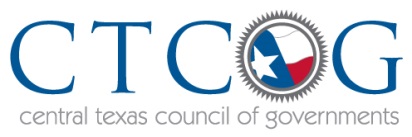 CENTRAL TEXAS REGIONAL TRANSPORTATION ADVISORY GROUP (CTRTAG)Wednesday, July 17, 20191:00 p.m.Central Texas Council of Governments (CTCOG)2180 North Main StreetBelton, TXVoting Members PresentChair Carole Warlick, HCTD Vice Chair Vickie Gideon, Workforce Solutions—WORKFORCE AGENCIES Rep.Kathi Wagner, CTCOG Housing Assistance—HEALTH & HUMAN SERVICES Rep.Janell Frazier, Central TX 4C Head Start—CHILD ADVOCACY GROUP Rep. Leslie Hinkle, City of Killeen—MUNICIPALITIES Rep.Jesse Hennage, CTCOG Homeland Security – EMERGENCY ASSISTANCE/MANAGEMENT Rep. Deanna DeGraaff – Transit User Nancie Etzel – Transit User Darrell Burtner, HCTDTerry Mustapher – Bring Everyone in Zone – MILITARY AND VETERANS Rep. Michael Boyd, City of Killeen – MUNICIPALITIES Rep. Tim Hancock – Private Transit StakeholderNon-Voting Members PresentDebbie Tahiri – TxDOT Aly McMillan – United Way Central TexasBob Van Til – City of Belton, Kendra Coufal—CTCOG Sydnee Steelman – CTCOG Uryan Nelson – CTCOG __________________________Chair Carole Warlick opened the meeting at 1:01 p.m.1. Welcome and Introductions: Chair Carole Warlick called the meeting to order and stated that a quorum was not yet present. 2. Public Comments: No comments were made by the public. 3. Staff Update: Sydnee Steelman stated that the 2019 RCTP application had been completed and submitted to TxDOT. The air quality readings for the month of March were 52 ppb at the Killeen station and 48 ppb at the Temple station. She stated the FY20 award amount was $25,000, which was $10,000 less than the previous year. 4. Action Item: Approve minutes from the April 3, 2019 CTRTAG meeting. Carole Warlick informed the group that a vote could not be taken on this item, as a quorum was not met. The item was moved to the bottom of the agenda with the anticipation of additional members showing up.After completing the agenda and fulfilling the quorum the meeting moved back to items 4 and 5. Tim Hancock made a motion to approve the April 3, 2019 meeting minutes; seconded by Deanna Degraaff, the motion passed unanimously. 5. Action Item: Approval of new board members. Aly McMillan of the United Way of Central Texas requests membership to the CTRTAG to represent the Children Advocacy group. Kendra Coufal also requested membership to represent the Killeen-Temple Metropolitan Planning Organization.Janelle Frazier made a motion to approve the new voting members; seconded by Deanna DeGraaff, the motion passed unanimously. 6. Discussion Item: Hill Country Transit District Update. Darrell Burtner provided the committee with an update regarding the Hill Country Transit District’s quarterly report. Carole Warlick informed the group about various revenue streams the HOP is currently pursuing, including possibly building an application or doing bus advertisements. 7. Discussion Item: Identify new unmet transportation needs, gaps, and inefficiencies since July meeting. Ms. Steelman requested that members submit these via email after the meeting. 8. Discussion Item: Identify and discuss strategies for implementing the 2017 Regionally Coordinated Transportation Plan. Ms. Steelman requested that members submit these via email after the meeting. 9. Discussion Item: Other Business; Next Meeting in October. Ms. Steelman asked the group to email materials, topics, or presentations they would like to see at future meetings, as well as future projects they would like to complete as a group. Ms. Steelman as members to recommend anyone they see fit to fill the various vacant positions on the committee. 11. Adjourn: The meeting adjourned at 2:00 p.m.___________________________		___________________________________Carole Warlick, CTRTAG Chair			Sydnee Steelman, Regional Planner, CTCOG